From: Liz Stankewitz <liz@cheboygancounty.net>
Date: June 24, 2016 at 3:09:06 PM EDT
To: "madcm@googlegroups.com" <madcm@googlegroups.com>
Subject: RE: Search Warrants
Reply-To: madcm@googlegroups.comIts akin to those tests you see online “if you can read this you’re a genius!” and the letters are upside down, mixed up and backwards.  I read ‘em like a champ.  I think SW’s prepared me.  Happy Friday everyone.In all seriousness – I try to be sure names are spelled correctly as well as street names and that sort of thing so there is no question who, what, where or when they are searching.    I am surprised sometimes at the lack of pride in their work product – but that is really an issue for the prosecutors and the law enforcement agencies to tackle.From: madcm@googlegroups.com [mailto:madcm@googlegroups.com] On Behalf OfAnderson, Charles W., III
Sent: Friday, June 24, 2016 11:40 AM
To: madcm@googlegroups.com
Subject: RE: Search WarrantsDoesn’t happen often. I may on a typo changed with our initials. I don’t want to get into it with the APAs but I may if it looks terrible. At least it shows that we are reading them. Even with all the volume. On the other hand – at 3:00 AM I am less likely to notice - hahahaFrom: madcm@googlegroups.com [mailto:madcm@googlegroups.com] On Behalf Of Linda Menacher
Sent: Friday, June 24, 2016 9:41 AM
To: madcm@googlegroups.com
Subject: Search WarrantsThis is just being put out there for some general discussion.  How particular is everyone on search warrants?  I do not mean that the information may not be there to sign the warrant.  I mean that it is poorly put together and may require some extra readings to make sense of it.  This also includes poor grammar and bad spelling,   Where do you draw the line?  Thanks for any input.Linda A. MenacherMagistrate95A District CourtMenominee, MI906-863-9408Lmenacher@menomineeco.com-- 
You received this message because you are subscribed to the Google Groups "MADCM" group.
To unsubscribe from this group and stop receiving emails from it, send an email tomadcm+unsubscribe@googlegroups.com.
To post to this group, send email to madcm@googlegroups.com.
Visit this group at https://groups.google.com/group/madcm.
For more options, visit https://groups.google.com/d/optout.This message and any attachments originated from a computer at the 36th District Court in the city of Detroit and are intended only for the use of the addressee(s) and may contain information that is privileged and confidential.  If the reader of the message is not the intended recipient or an authorized representative of the intended recipient, you are hereby notified that any dissemination of this communication is strictly prohibited.  If you received this communication in error, notify the sender immediately by return email and delete the message and any attachments from your system.  Furthermore every effort has been taken to ensure protection against virus infection; we cannot accept any responsibility for viruses.  Consequently, please ensure that all attachments are virus checked prior to opening.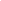 From: James Patrick Brennan <jbrennan@ferndalecourt.com>
Date: June 24, 2016 at 10:47:32 AM EDT
To: madcm@googlegroups.com
Subject: Re: Search Warrants
Reply-To: madcm@googlegroups.comMy determination of probable cause is from a combination of the affidavit and sworn testimony. When I first started doing warrants, misspellings, wrong pronouns, ect. bothered me. I felt it was unprofessional and couldn't believe the officers didn't take greater pride in their warrants.  When I pointed these errors out to the officers and city attorney, some told me that these errors were due to the computer template or not material or standard practice. If the affidavit and testimony fail to establish probable cause, I reject it. If not signed or improper date, I reject it. P.S.: I secretly hope, defense attorneys will start challenging warrants as nonsensical but I don't think they read either. Have a great weekend.

Sent from my iPad